Trinity Lutheran Church (LCMS)205 E. 7th St. Lexington, NE 68850(308) 324-4341 www.tlclex.orgSenior Pastor Rob Kuefner rkuefner@tlclex.org (308) 746-2270Visitation Pastor Bill Ohlmann wohlmann@tlclex.org (308) 325-0069Administrative Assistant Maria Rodriguez mrodriguez@tlclex.org Supported Missionaries Rev. Chuck Ferry and Family“Equipping Disciples to Make Disciples for Jesus”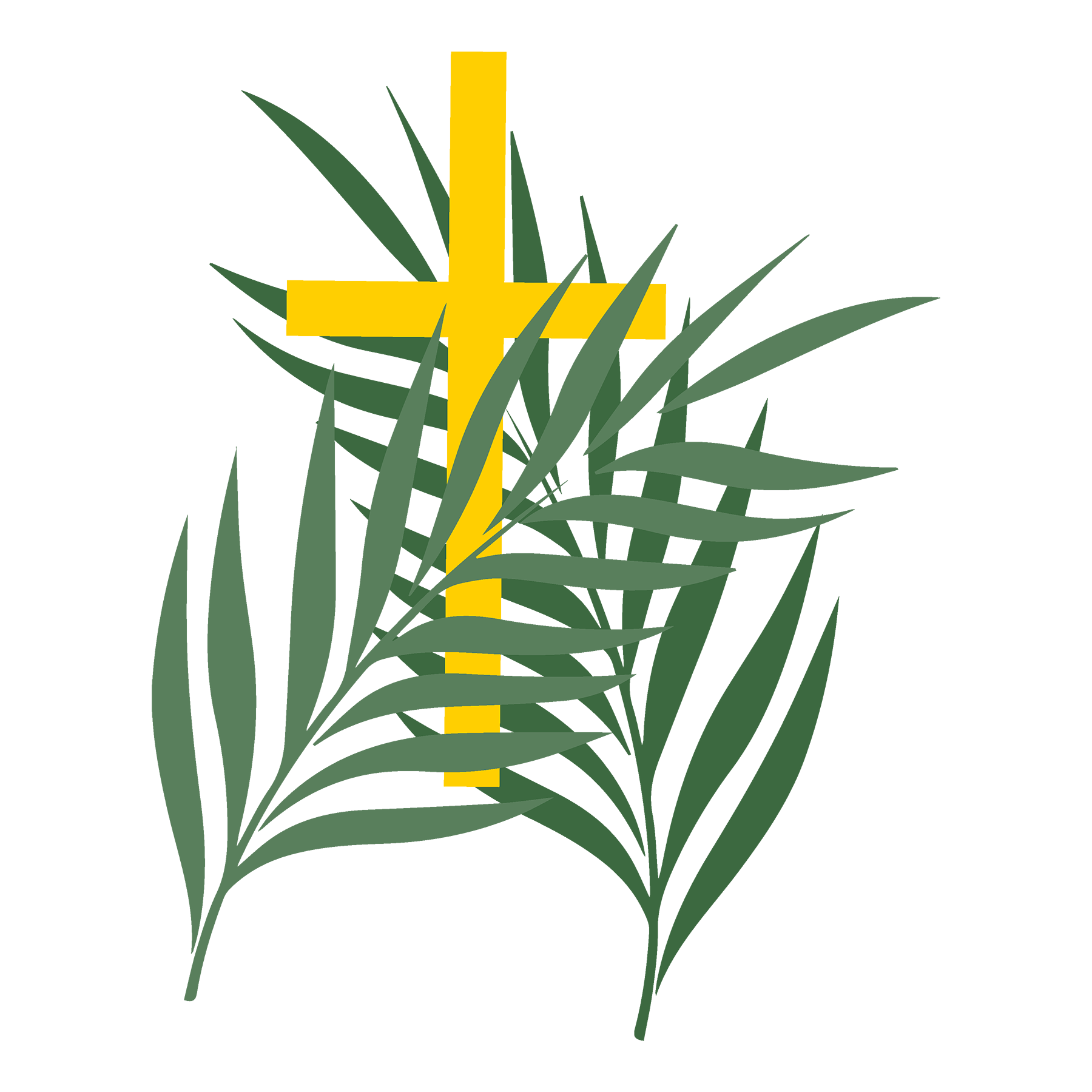 Palm SundaySunday 10:00 a.m.  April 5, 2020 As We Gather Palm Sunday begins with unbridled joy as we recall how Jesus entered Jerusalem riding on a donkey, while being acclaimed by the crowds with loud shouts of “Hosanna” and boisterous waving of palm branches. So today we begin with songs of praise and waving of palm branches as we hail Jesus as the One worthy of all glory, laud, and honor. But then the solemnness of Holy Week also begins. With a time of silence, the service shifts our focus to Jesus’ path to the cross. As foretold by prophets long ago, Jesus was stricken and afflicted, beaten and spit upon, crucified, and He died. He did this out of divine love for all of humanity, taking on Himself the sins of all people for our forgiveness. Today’s worship reflects the pattern of our lives. At times we experience unbridled joy and celebration. And then, sometimes in the next moment, we experience heartbreaking suffering. Jesus is there with us—in the joyful celebrations, in the heartbreak and suffering. He alone can transform it all into deeper love for God and neighbor. The hour of Jesus’ death on the cross is the hour of our life and salvation.PREPARATIONGreetingP	The grace of our Lord T Jesus Christ and the love of God and the communion of the Holy Spirit be with you all.C	Amen.P	Hosanna to the Son of David!C	Hosanna in the highest!P	Blessed is He who comes,C	who comes in the name of the Lord.P	Hosanna!C	Hosanna in the highest!Opening Song 	All Glory, Laud, and Honor	LSB #442Refrain 	All glory, laud, and honor
    To You, Redeemer, King,
To whom the lips of children
    Made sweet hosannas ring.You are the King of Israel
    And David’s royal Son,
Now in the Lord’s name coming,
    Our King and Blessèd One. RefrainThe company of angels
    Is praising You on high,
And we with all creation
    In chorus make reply. RefrainThe multitude of pilgrims
    With palms before You went;
Our praise and prayer and anthems
    Before You we present. RefrainTo You before Your passion
    They sang their hymns of praise;
To You, now high exalted,
    Our melody we raise. RefrainAs You received their praises,
    Accept the prayers we bring,
O Source of ev’ry blessing,
    Our good and gracious King. RefrainText: Public domainConfession of Sins	LSB 167P	Let us then confess our sins to God our Father.C	Most merciful God, we confess that we are by nature sinful and unclean. We have sinned against You in thought, word, and deed, by what we have done and by what we have left undone. We have not loved You with our whole heart; we have not loved our neighbors as ourselves. We justly deserve Your present and eternal punishment. For the sake of Your Son, Jesus Christ, have mercy on us. Forgive us, renew us, and lead us, so that we may delight in Your will and walk in Your ways to the glory of Your holy name. Amen.Absolution	LSB 167P	Almighty God in His mercy has given His Son to die for you and for His sake forgives you all your sins. As a called and ordained servant of Christ, and by His authority, I therefore forgive you all your sins in the name of the Father and of the T Son and of the Holy Spirit.C	Amen.WORDPrayer of the DayP	The Lord be with you.C	And also with you.P	Let us pray.Almighty and everlasting God, You sent Your Son, our Savior Jesus Christ, to take upon Himself our flesh and to suffer death upon the cross. Mercifully grant that we may follow the example of His great humility and patience and be made partakers of His resurrection; through the same Jesus Christ, our Lord, who lives and reigns with You and the Holy Spirit, one God, now and forever.C	Amen.Old Testament Reading	Isaiah 50:4–9a (ESV)Isaiah foretells One who would “give His back to those who strike” and His “cheeks to those who pull out the beard.” Yet Jesus sets His face like flint to secure our salvation4 The Lord God has given me the tongue of those who are taught, that I may know how to sustain with a word him who is weary. Morning by morning he awakens; he awakens my ear to hear as those who are taught. 5 The Lord God has opened my ear, and I was not rebellious; I turned not backward. 6 I gave my back to those who strike, and my cheeks to those who pull out the beard; I hid not my face from disgrace and spitting. 7 But the Lord God helps me; therefore I have not been disgraced; therefore I have set my face like a flint, and I know that I shall not be put to shame. 8 He who vindicates me is near. Who will contend with me? Let us stand up together. Who is my adversary? Let him come near to me. 9 Behold, the Lord God helps me; who will declare me guilty? L	This is the Word of the Lord.C	Thanks be to God.Epistle	Philippians 2:5–11 (ESV)Every tongue will confess that Jesus is Lord5 Have this mind among yourselves, which is yours in Christ Jesus, 6 who, though he was in the form of God, did not count equality with God a thing to be grasped, 7 but emptied himself, by taking the form of a servant, being born in the likeness of men. 8 And being found in human form, he humbled himself by becoming obedient to the point of death, even death on a cross. 9 Therefore God has highly exalted him and bestowed on him the name that is above every name, 10 so that at the name of Jesus every knee should bow, in heaven and on earth and under the earth, 11 and every tongue confess that Jesus Christ is Lord, to the glory of God the Father. L	This is the Word of the Lord.C	Thanks be to God.Holy Gospel	John 12:12–19 (ESV)Jesus enters JerusalemP	The Holy Gospel according to St. John, the twelfth chapter.C	Glory to You, O Lord.12 The next day the large crowd that had come to the feast heard that Jesus was coming to Jerusalem. 13 So they took branches of palm trees and went out to meet him, crying out, “Hosanna! Blessed is he who comes in the name of the Lord, even the King of Israel!” 14 And Jesus found a young donkey and sat on it, just as it is written, 15 “Fear not, daughter of Zion; behold, your king is coming, sitting on a donkey’s colt!” 16 His disciples did not understand these things at first, but when Jesus was glorified, then they remembered that these things had been written about him and had been done to him. 17 The crowd that had been with him when he called Lazarus out of the tomb and raised him from the dead continued to bear witness. 18 The reason why the crowd went to meet him was that they heard he had done this sign. 19 So the Pharisees said to one another, “You see that you are gaining nothing. Look, the world has gone after him.”P	This is the Gospel of the Lord.C	Praise to You, O Christ!Apostles’ CreedC	I believe in God, the Father Almighty,     maker of heaven and earth.And in Jesus Christ, His only Son, our Lord,     who was conceived by the Holy Spirit,     born of the virgin Mary,     suffered under Pontius Pilate,     was crucified, died and was buried.     He descended into hell.     The third day He rose again from the dead.     He ascended into heaven     and sits at the right hand of God the Father Almighty.     From thence He will come to judge the living and the dead.I believe in the Holy Spirit,     the holy Christian Church,     the communion of saints,     the forgiveness of sins,     the resurrection of the body,     and the life T everlasting. Amen.Sermon Hymn 	A Lamb Goes Uncomplaining Forth	LSB #438A Lamb goes uncomplaining forth,
    The guilt of sinners bearing
And, laden with the sins of earth,
    None else the burden sharing;
Goes patient on, grows weak and faint,
To slaughter led without complaint,
    That spotless life to offer,
He bears the stripes, the wounds, the lies,
The mockery, and yet replies,
    “All this I gladly suffer.”This Lamb is Christ, the soul’s great friend,
    The Lamb of God, our Savior,
Whom God the Father chose to send
    To gain for us His favor.
“Go forth, My Son,” the Father said,
“And free My children from their dread
    Of guilt and condemnation.
The wrath and stripes are hard to bear,
But by Your passion they will share
    The fruit of Your salvation.”“Yes, Father, yes, most willingly
    I’ll bear what You command Me.
My will conforms to Your decree,
    I’ll do what You have asked Me.”
O wondrous Love, what have You done!
The Father offers up His Son,
    Desiring our salvation.
O Love, how strong You are to save!
You lay the One into the grave
    Who built the earth’s foundation.Lord, when Your glory I shall see
    And taste Your kingdom’s pleasure,
Your blood my royal robe shall be,
    My joy beyond all measure!
When I appear before Your throne,
Your righteousness shall be my crown;
    With these I need not hide me.
And there, in garments richly wrought,
As Your own bride shall we be brought
    To stand in joy beside You.Text: © 1941 Concordia Publishing House. Used by permission: LSB Hymn License no. 110003751Sermon	Still True Today	John 12-:12-19OfferingPrayer of the ChurchP	Let us pray for the Church, that the Lord would defend her against all her enemies and keep her true to Jesus Christ by the power of Your Word and Spirit:Silence for reflectionP	Hear our prayer, Lord God. Transform our hearts and minds during this Holy Week to be more like the heart and mind of Christ, in whose name we pray.C	Amen.Lord's PrayerC	Our Father who art in heaven,     hallowed be Thy name,     Thy kingdom come,     Thy will be done on earth          as it is in heaven;     give us this day our daily bread;     and forgive us our trespasses          as we forgive those          who trespass against us;     and lead us not into temptation,     but deliver us from evil.For Thine is the kingdom     and the power and the glory     forever and ever. Amen.Blessing of the PalmsP	We praise You, God, for redeeming the world through our Savior Jesus Christ. Today we remember that He entered the holy city in triumph and was proclaimed Messiah and King by those who spread garments and palm branches along His way.

Bless these palm branches and those who carry them. Grant us grace to follow our Lord in the way of the cross, so that, joined to His death and resurrection, we may enter into life with You, Father, Son, and Holy Spirit.C	Amen.BenedictionP	Let your eyes be fixed on Jesus, the founder and perfecter of our faith, who for the joy that was set before Him endured the cross, despising the shame, and is seated at the right hand of the throne of God.

The Lord bless you and keep you.
The Lord make His face shine on you and be gracious to you.
The Lord look upon you with favor and T give you peace.    Numbers 6:24–26C	Amen.Closing Song	Ride On, Ride On in Majesty	LSB #441	Ride on, ride on in majesty!
Hark! All the tribes hosanna cry.
O Savior meek, pursue Thy road,
With palms and scattered garments strowed.	Ride on, ride on in majesty!
In lowly pomp ride on to die.
O Christ, Thy triumphs now begin
O’er captive death and conquered sin.	Ride on, ride on in majesty!
The angel armies of the sky
Look down with sad and wond’ring eyes
To see the_approaching sacrifice.	Ride on, ride on in majesty!
Thy last and fiercest strife is nigh.
The Father on His sapphire throne
Awaits His own anointed Son.	Ride on, ride on in majesty!
In lowly pomp ride on to die.
Bow Thy meek head to mortal pain,
Then take, O God, Thy pow’r and reign.Text: Public domainAcknowledgmentsCreative Worship for the Lutheran Parish, Series A, Quarter 2. Copyright © 2019 Concordia Publishing House.All rights reserved. Used by permission.Unless otherwise indicated, Scripture quotations are from the ESV® Bible (The Holy Bible, English Standard Version®), copyright © 2001 by Crossway, a publishing ministry of Good News Publishers. Used by permission. All rights reserved.Created by Lutheran Service Builder © 2018 Concordia Publishing House.Barb Eleanor Meghan Jon Jackie Penny Keiley Marilyn Keith Dale Alan Eileen John Karol Henry Karen Marilyn Eileen Murl Lori Kimmy Kim Christie Cathy DottieGlenda Vern Charlotte Bob Geraldine Ann Berlene Rod Larry Logan Pat Wayne MariaBob Lois WallyLindaEmiliano